ГКОУ «Плоскошская специальная школа – интернат»                 Открытое занятие на тему: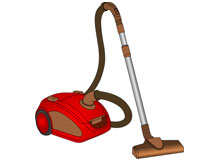 Занятие подготовила и провела воспитатель: Захарова Т. Н.Цель: Познакомить детей с назначением пылесоса, его функциями;Задачи:1.Дать рекомендации по использованию пылесоса в быту и условиях, необходимых для его долгосрочного применения:2.Изучить правила пользования пылесосом и технику безопасности при обращении с ним:3. Расположить детей к выполнению творческих заданий- смекалке, элементам фантазии.Оформление, оборудование и инвентарь:Пылесос, Насадки к пылесосу.Загадки,Ребус.План занятия:Орг. момент.Сообщение темы (занимательный кроссворд).Основная часть:                  а) рассказ воспитателя;                 б) экскурс «Большая семья пылесосов»:                  в) рассказ «Устройство пылесоса».                                 г) назначение насадок.                                 е) «Правила работы с пылесосом».                                д) «Смоделируй пылесос будущего»           4.Итог занятия.Ход занятия.Занимательный кроссворд:Задачи детей вычеркнуть из кроссворда все парные буквы. Из оставшихся букв сложить слово «ПЫЛЕСОС».Для подсказки можно использовать загадку:                      Пыль увижу - заворчу. Заворчу и проглочу.                          Вот так чудо! Он со вкусом может кушать пыль и мусор!                           Я вдыхаю много пыли, чтобы вы здоровы были.                           И жужжит, как сотня ос, работяга…(пылесос).       Воспитатель:-Как-то, перебирая старинные журналы, я наткнулась на странную рекламу. На картинке – большой крытый фургон, запряженный парой лошадей. Через распахнутую дверцу виден был сложный механизм: металлические цилиндры, шестерни, маховое колесо. Отсюда на балкон второго этажа тянутся длинные гибкие шланги. Их держат двое молодых людей, выглядывающих из балконной двери.Текст рекламы гласил:Чистим быстро и надежно!Не оставим ни одной пылинки!Свежестью вам наслаждаться будет можно!Чистим мебель, и ковры, перинки!И удовольствие обойдется недорого-Зато засияет квартира так здорово!Как вы думаете, ребята, о каком механизме идет речь? (Ответы детей).- Конечно, речь о первом, еще несовершенном пылесосе. Двигатель у него  был паровой, громоздкий. Когда его заводили, такой грохот поднимался, что уши затыкай или из дома убегай.Впервые пылесос появился в США в 1899 году.Сейчас пылесосы есть практически в каждом доме. Без них трудно поддерживать чистоту как в квартирах со всеми удобствами, так и в жилых помещениях частного сектора и сельской местности. Есть напольные пылесосы и ручные. Выпускаются даже настольные малютки, которые помещаются в руке и могут собирать крошки со скатерти, пыль с рабочего стола. Ведь,  когда вы рисуете или чертите, то всегда пользуетесь ластиком. Крошки, образующиеся при этом, легко подобрать мини- пылесосом.Но есть и пылесосы- великаны. Они собирают не только пыль, но и мелкий строительный мусор, осколки стекла, опавшую листву. Давайте рассмотрим иллюстрации с изображением пылесосов.Какими возможностями по оказанию помощи человеку они обладают? (Показ рисунков и иллюстраций).           Как мы уже выяснили, пылесосы бывают напольные, ручные, ранце-                        вые, пылесосы для автомобилей и щетки-пылесосы.            Как вы думаете, какие пылесосы наиболее часто пользуются спросом    у населения? (ответы детей).Верно, наиболее распространены напольные пылесосы. Имеются комбинированные пылесосы с приставками для мытья ковров, мытья и натирки пола, мебели, автомобилей.А теперь давайте познакомимся с устройством   пылесоса.УСТРОЙСТВО ПЫЛЕСОСА.Пылесос- это воздуховсасывающее устройство для уборки помещений, очистки от пыли мебели, одежды, ковров, гардин. Может также использоваться для побелки стен, окраски деревянных и металлических поверхностей, опрыскивания растений. Несмотря на такое разнообразие конструкций, форм и размеров, принцип действия пылесосов одинаков и очень прост.            Основными узлами пылесоса являются: коллекторный электродвигатель и центробежный вентилятор, вмонтированный в металлический или пластмассовый корпус.НАЗНАЧЕНИЕ НАСАДОК. Без многочисленных щеток, трубочек и других приспособлений пылесос- еще не пылесос. Часто бывает, просто теряешься, какую насадку выбрать. Давайте определим, какая насадка, для каких работ предназначена.- жесткие щетки или насадки хороши для чистки мягких ковров, мягкой мебели;- полы, стены и другие жесткие поверхности лучше всего чистить щетками с мягким, длинным ворсом;- щелевидная насадка в виде сплющенной трубочки с короткой узкой щелью на конце извлечет пыль из складок мягкой мебели и других труднодоступных мест;- круглая щетка с длинным ворсом идеальна для чистки плинтусов, углов, книжных полок.Существует много видов специальных насадок, предназначенных для какого-то определенного вида работ.ПРАВИЛИ РАБОТЫ С ПЫЛЕСОСОМ.Чтобы пылесос долго служил вам и хорошо выполнял работу, необходимо соблюдать определенные правила:Пылесос не должен работать непрерывно больше одного часа. Если не делать перерыв работе, давая двигателю остыть, он может выйтииз строя. Нельзя слишком плотно прижимать насадки к очищаемой поверхности. Следите, чтобы движение насадок было равномерным, не слишком быстрым. Чем больше пыли собралось в пылесборнике, тем меньше тяга. Поэтому его необходимо регулярно очищать.Во время уборки пылесосом следите за тем, чтобы его выходное отверстие было ориентировано в сторону уже убранного участка. Иначе, попадая на запыленные поверхности, сильная струя воздуха может поднять пыль, которая осядет после окончания уборки.ТВОРЧЕСКОЕ ЗАДАНИЕ«Смоделируй пылесос будущего»В магазинах электробытовых товаров мы видим большое разнообразие видов пылесосов. Но во всем ли они устраивают нас?       Предлагаю вам выполнить творческое задание, требующее от вас фантазии, изобразительности и конструкторских способностей. Придумайте и нарисуйте пылесос будущего, который по- вашему, в современном быту будет достаточно функционален. (учащиеся могут работать как индивидуально, так и создавать коллективные творческие проекты. Во время работы, звучит легкая музыка).По окончанию работы, учащиеся представляют свои модели.ПОДВЕДЕНИЕ ИТОГОВ:           Беседа по вопросам:            - какие пылесосы выпускают в отечественной и зарубежной промышленности? (напольные, ручные и электрощетки)             - какие из них самые мощные? (напольные пылесосы)             - чем они оснащены и укомплектованы? (разнообразными сменными насадками и щетками)             - как помогают пылесосы человеку? (ими можно чистить ковры, мягкую мебель, чистить одежду, головные уборы и т. д.)             - как же можно назвать пылесос? (помощником, уборщиком)             - что вы узнали об устройстве пылесоса? (его основная рабочая часть- вентилятор, которому помогает вращаться электродвигатель. Вентилятор создает разрежение у входного отверстия пылесоса, через которое засасывает воздух внутрь каждого пылесоса).              - для чего и в каких случаях нужно давать отдохнуть пылесосу? (в случае продолжительного пользования пылесосом, после каждого часа работы следует делать перерыв на 10 минут, не отключая его от электрической сети, для того, чтобы электродвигатель охладился).ЗАКЛЮЧИТЕЛЬНОЕ СЛОВО           Мне показалось, что сегодняшнее занятие вам понравилось и было полезным. Ведь так важно знать обо всем, что облегчает нам с вами выполнение каких-либо дел по дому, что делает уборку приятным занятием, а не утомительным и однообразным процессом.          Хочется поблагодарить вас ребята, и за интересные модели пылесосов, которые вы придумали. Хочется надеяться, что ваши идеи воплотятся в жизнь, и   будут радовать новое поколение потребителей. Ведь техника совершенствуется постоянно.АЦИПИЦАКОЫПОПКЕБЛЕЖЕБГДВГЕВДШЛЧШЧСЛКЛТОЛКТАЗИСЗАИ